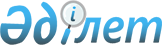 2022-2024 жылдарға арналған Бурабай ауданы Успеноюрьев ауылдық округінің бюджеті туралыАқмола облысы Бурабай аудандық мәслихатының 2021 жылғы 28 желтоқсандағы № 7С-17/11 шешімі.
      Қазақстан Республикасының Бюджет кодексінің 9-1-бабының 2-тармағына, "Қазақстан Республикасындағы жергілікті мемлекеттік басқару және өзін-өзі басқару туралы" Қазақстан Республикасы Заңының 6-бабының 2-тармағының 2-7) тармақшасына сәйкес, Бурабай аудандық мәслихаты ШЕШТІ:
      1. Бурабай ауданы Успеноюрьев ауылдық округінің 2022-2024 жылдарға арналған бюджеті тиісінше 1, 2 және 3-қосымшаларға сәйкес, оның ішінде 2022 жылға мынадай көлемдерде бекітілсін:
      1) кірістер – 60243,1 мың теңге, соның ішінде:
      салықтық түсімдер – 5127,1 мың теңге;
      салықтық емес түсімдер – 0,0 мың теңге;
      негізгі капиталды сатудан түсетін түсімдер – 34,0 мың теңге;
      трансферттердің түсімдері – 55082,0 мың теңге;
      2) шығындар – 60644,2 мың теңге;
      3) таза бюджеттік кредиттеу – 0,0 мың теңге, соның ішінде:
      бюджеттік кредиттер – 0,0 мың теңге;
      бюджеттік кредиттерді өтеу – 0,0 мың теңге;
      4) қаржы активтерімен операциялар бойынша сальдо – 0,0 мың теңге, соның ішінде:
      қаржы активтерін сатып алу – 0,0 мың теңге;
      мемлекеттің қаржы активтерін сатудан түсімдер – 0,0 мың теңге;
      5) бюджет тапшылығы (профициті) – -401,1 мың теңге;
      6) бюджеттің тапшылығын қаржыландыру (профицитін пайдалану) – 401,1 мың теңге.
      Ескерту. 1-тармақ жаңа редакцияда - Ақмола облысы Бурабай аудандық мәслихатының 30.11.2022 № 7С-31/13 (01.01.2022 бастап қолданысқа енгізіледі) шешімімен.


      2. 2022 жылға арналған ауылдық бюджетте 26287,0 мың теңге сомасында аудандық бюджеттен берілетін субвенция қарастырылғаны ескерілсін.
      3. 2022 жылға арналған ауылдық бюджеттің түсімдерінің құрамында жоғары тұрған бюджеттерден нысаналы трансферттер 4-қосымшаға сәйкес қарастырылғаны ескерілсін.
      3-1. Бурабай ауданының Успеноюрьев ауылдық округінің азаматтық қызметшілері болып табылатын және ауылдық жерде жұмыс істейтін әлеуметтік қамсыздандыру, мәдениет, спорт саласындағы мамандарға қызметтің осы түрлерімен қалалық жағдайда айналысатын азаматтық қызметшілердің айлықақыларымен және мөлшерлемелерімен салыстырғанда жиырма бес пайызға жоғарылатылған лауазымдық айлықақылар мен тарифтік мөлшерлемелер қарастырылсын.
      Ескерту. Шешім 3-1 тармақпен толықтырылды - Ақмола облысы Бурабай аудандық мәслихатының 30.03.2022 № 7С-20/6 (01.01.2022 бастап қолданысқа енгізіледі) шешімімен; орыс тілінде жаңа редакцияда, қазақ тіліндегі мәтіні өзгермейді - Ақмола облысы Бурабай аудандық мәслихатының 30.11.2022 № 7С-31/13 (01.01.2022 бастап қолданысқа енгізіледі) шешімімен.


      4. Осы шешiм 2022 жылдың 1 қаңтарынан бастап қолданысқа енгізіледі. 2022 жылға арналған Успеноюрьев аылдық округінің бюджеті
      Ескерту. 1-қосымша жаңа редакцияда - Ақмола облысы Бурабай аудандық мәслихатының 30.11.2022 № 7С-31/13 (01.01.2022 бастап қолданысқа енгізіледі) шешімімен. 2023 жылға арналған Успеноюрьев ауылдық округінің бюджеті 2024 жылға арналған Успеноюрьев ауылдық округінің бюджеті Успеноюрьев ауылдық округінің бюджетіне 2022 жылға арналған жоғары тұрған бюджеттерден берілетін нысаналы трансферттер
					© 2012. Қазақстан Республикасы Әділет министрлігінің «Қазақстан Республикасының Заңнама және құқықтық ақпарат институты» ШЖҚ РМК
				
      Аудандық мәслихат хатшысы

М.Нұрпанова
Бурабай аудандық мәслихатының
2021 жылғы 28 желтоқсандағы
№ 7С-17/11 шешіміне
1-қосымша
Санаты
Санаты
Санаты
Санаты
сома мың теңге
Сыныбы
Сыныбы
Сыныбы
сома мың теңге
Кіші сыныбы
Кіші сыныбы
сома мың теңге
Атауы
сома мың теңге
1
2
3
4
5
 I. Кірістер
60243,1
1
Салықтық түсімдер
5127,1
01
Табыс салығы
19,0
2
Жеке табыс салығы
19,0
04
Меншiкке салынатын салықтар
3882,1
1
Мүлікке салынатын салықтар
331,1
3
Жер салығы
42,0
4
Көлiк құралдарына салынатын салық 
3509,0
05
Тауарларға, жұмыстарға және қызметтерге салынатын iшкi салықтар
1226,0
3
Табиғи және басқа да ресурстарды пайдаланғаны үшiн түсетiн түсiмдер
1226,0
4
Кәсіпкерлік және кәсіби қызметті жүргізгені үшін алынатын алымдар
0,0
2
Салықтық емес түсімдер
0,0
04
Мемлекеттік бюджеттен қаржыландырылатын, сондай-ақ Қазақстан Республикасы Ұлттық Банкінің бюджетінен (шығыстар сметасынан) қамтылатын және қаржыландырылатын мемлекеттік мекемелер салатын айыппұлдар, өсімпұлдар, санкциялар, өндіріп алулар
0,0
1
Мемлекеттік бюджеттен қаржыландырылатын, сондай-ақ Қазақстан Республикасы Ұлттық Банкінің бюджетінен (шығыстар сметасынан) қамтылатын және қаржыландырылатын мемлекеттік мекемелер салатын айыппұлдар, өсімпұлдар, санкциялар, өндіріп алулар
0,0
06
Басқа да салықтық емес түсiмдер
0,0
1
Басқа да салықтық емес түсiмдер
0,0
3
Негізгі капиталды сатудан түсетін түсiмдер
34,0
03
Жерді және материалдық емес активтерді сату
0,0
1
Жерді сату
34,0
4
Трансферттердің түсімдері
55082,0
02
Мемлекеттік басқарудың жоғары тұрған органдарынан түсетін трансферттер
55082,0
3
Аудандық (аудандық маңызы бар қала) бюджеттен түсетін трансферттер
55082,0
Функционалдық топ
Функционалдық топ
Функционалдық топ
Функционалдық топ
сома мың теңге
Бюджеттік бағдарлама әкімшісі
Бюджеттік бағдарлама әкімшісі
Бюджеттік бағдарлама әкімшісі
сома мың теңге
Бағдарлама
Бағдарлама
сома мың теңге
Атауы
сома мың теңге
1
2
3
4
5
II. Шығындар
60644,2
1
Жалпы сипаттағы мемлекеттік қызметтер
37131,5
124
Аудандық маңызы бар қала, ауыл, кент, ауылдық округ әкімінің аппараты
37131,5
001
Аудандық маңызы бар қала, ауыл, кент, ауылдық округ әкімінің қызметін қамтамасыз ету жөніндегі қызметтер
30592,0
053 
Тұрғын үй-коммуналдық шаруашылық
29,6
022
Мемлекеттік органның күрделі шығыстары
6509,9
124
Аудандық маңызы бар қала, ауыл, кент, ауылдық округ әкімінің аппараты
8350,0
008
Елді мекендердегі көшелерді жарықтандыру
8350,0
009
Елді мекендердің санитариясын қамтамасыз ету
0,0
011
Елді мекендерді абаттандыру мен көгалдандыру
0,0
12
Көлік және коммуникация
1441,0
124
Аудандық маңызы бар қала, ауыл, кент, ауылдық округ әкімінің аппараты
1441,0
013
Аудандық маңызы бар қалаларда, ауылдарда, кенттерде, ауылдық округтерде автомобиль жолдарының жұмыс істеуін қамтамасыз ету
1441,0
13
Басқалар
13720,0
124
Аудандық маңызы бар қала, ауыл, кент, ауылдық округ әкімінің аппараты
13720,0
057
"Ауыл-Ел бесігі" жобасы аясында ауылдық елді мекендерде әлеуметтік және инженерлік инфрақұрылым бойынша іс-шараларды жүзеге асыру
13720,0
15
Трансферттер
1,7
124
Аудандық маңызы бар қала, ауыл, кент, ауылдық округ әкімінің аппараты
1,7
048
Пайдаланылмаған (толық пайдаланылмаған) нысаналы трансферттерді қайтару
1,7
III. Таза бюджеттiк кредиттеу 
0,0
Бюджеттік кредиттер
0,0
Бюджеттік кредиттерді өтеу
0,0
IV. Қаржы активтерiмен операциялар бойынша сальдо 
0,0
Қаржы активтерін сатып алу
0,0
Мемлекеттің қаржы активтерін сатудан түсетін түсімдер 
0,0
V. Бюджет тапшылығы (профициті)
-401,1
VI. Бюджеттің тапшылығын қаржыландыру (профицитін пайдалану)
401,1Бурабай аудандық мәслихатының
2021 жылғы 28 желтоқсандағы
№ 7С-17/11 шешіміне
2-қосымша
Санаты
Санаты
Санаты
Санаты
сома мың теңге
Сыныбы
Сыныбы
Сыныбы
сома мың теңге
Кіші сыныбы
Кіші сыныбы
сома мың теңге
Атауы
сома мың теңге
1
2
3
4
5
 I. Кірістер
31914,0
1
Салықтық түсімдер
5836,0
01
Табыс салығы
1770,0
2
Жеке табыс салығы
1770,0
04
Меншiкке салынатын салықтар
3406,0
1
Мүлікке салынатын салықтар
180,0
3
Жер салығы
16,0
4
Көлiк құралдарына салынатын салық 
2954,0
5
Бірыңғай жер салығы
256,0
05
Тауарларға, жұмыстарға және қызметтерге салынатын iшкi салықтар
660,0
3
Табиғи және басқа да ресурстарды пайдаланғаны үшiн түсетiн түсiмдер
660,0
2
Салықтық емес түсімдер
0,0
3
Негізгі капиталды сатудан түсетін түсiмдер
0,0
4
Трансферттердің түсімдері
26078,0
02
Мемлекеттік басқарудың жоғары тұрған органдарынан түсетін трансферттер
26078,0
3
Аудандық (аудандық маңызы бар қала) бюджеттен түсетін трансферттер
26078,0
Функционалдық топ
Функционалдық топ
Функционалдық топ
Функционалдық топ
сома, мың теңге
Бюджеттік бағдарлама әкімшісі
Бюджеттік бағдарлама әкімшісі
Бюджеттік бағдарлама әкімшісі
сома, мың теңге
Бағдарлама
Бағдарлама
сома, мың теңге
Атауы
сома, мың теңге
1
2
3
4
5
II. Шығындар
31914,0
1
Жалпы сипаттағы мемлекеттік қызметтер
30926,0
124
Аудандық маңызы бар қала, ауыл, кент, ауылдық округ әкімінің аппараты
30926,0
001
Аудандық маңызы бар қала, ауыл, кент, ауылдық округ әкімінің қызметін қамтамасыз ету жөніндегі қызметтер
30926,0
12
Көлік және коммуникация
988,0
124
Аудандық маңызы бар қала, ауыл, кент, ауылдық округ әкімінің аппараты
988,0
013
Аудандық маңызы бар қалаларда, ауылдарда, кенттерде, ауылдық округтерде автомобиль жолдарының жұмыс істеуін қамтамасыз ету
988,0
III. Таза бюджеттiк кредиттеу 
0,0
Бюджеттік кредиттер
0,0
Бюджеттік кредиттерді өтеу
0,0
IV. Қаржы активтерiмен операциялар бойынша сальдо 
0,0
Қаржы активтерін сатып алу
0,0
Мемлекеттің қаржы активтерін сатудан түсетін түсімдер 
0,0
V. Бюджет тапшылығы (профициті)
0,0
VI. Бюджеттің тапшылығын қаржыландыру (профицитін пайдалану)
0,0Бурабай аудандық мәслихатының
2021 жылғы 28 желтоқсандағы
№ 7С-17/11 шешіміне
3-қосымша
Санаты
Санаты
Санаты
Санаты
сома мың теңге
Сыныбы
Сыныбы
Сыныбы
сома мың теңге
Кіші сыныбы
Кіші сыныбы
сома мың теңге
Атауы
сома мың теңге
1
2
3
4
5
 I. Кірістер
33478,0
1
Салықтық түсімдер
6025,0
01
Табыс салығы
1800,0
2
Жеке табыс салығы
1800,0
04
Меншiкке салынатын салықтар
3565,0
1
Мүлікке салынатын салықтар
187,0
3
Жер салығы
17,0
4
Көлiк құралдарына салынатын салық 
3105,0
5
Бірыңғай жер салығы
256,0
05
Тауарларға, жұмыстарға және қызметтерге салынатын iшкi салықтар
660,0
3
Табиғи және басқа да ресурстарды пайдаланғаны үшiн түсетiн түсiмдер
660,0
2
Салықтық емес түсімдер
0,0
3
Негізгі капиталды сатудан түсетін түсiмдер
0,0
4
Трансферттердің түсімдері
27453,0
02
Мемлекеттік басқарудың жоғары тұрған органдарынан түсетін трансферттер
27453,0
3
Аудандық (аудандық маңызы бар қала) бюджеттен түсетін трансферттер
27453,0
Функционалдық топ
Функционалдық топ
Функционалдық топ
Функционалдық топ
сома, мың теңге
Бюджеттік бағдарлама әкімшісі
Бюджеттік бағдарлама әкімшісі
Бюджеттік бағдарлама әкімшісі
сома, мың теңге
Бағдарлама
Бағдарлама
сома, мың теңге
Атауы
сома, мың теңге
1
2
3
4
5
II. Шығындар
33478,0
1
Жалпы сипаттағы мемлекеттік қызметтер
32490,0
124
Аудандық маңызы бар қала, ауыл, кент, ауылдық округ әкімінің аппараты
32490,0
001
Аудандық маңызы бар қала, ауыл, кент, ауылдық округ әкімінің қызметін қамтамасыз ету жөніндегі қызметтер
32490,0
12
Көлік және коммуникация
988,0
124
Аудандық маңызы бар қала, ауыл, кент, ауылдық округ әкімінің аппараты
988,0
013
Аудандық маңызы бар қалаларда, ауылдарда, кенттерде, ауылдық округтерде автомобиль жолдарының жұмыс істеуін қамтамасыз ету
988,0
III. Таза бюджеттiк кредиттеу 
0,0
Бюджеттік кредиттер
0,0
Бюджеттік кредиттерді өтеу
0,0
IV. Қаржы активтерiмен операциялар бойынша сальдо 
0,0
Қаржы активтерін сатып алу
0,0
Мемлекеттің қаржы активтерін сатудан түсетін түсімдер 
0,0
V. Бюджет тапшылығы (профициті)
0,0
VI. Бюджеттің тапшылығын қаржыландыру (профицитін пайдалану)
0,0Бурабай аудандық мәслихатының
2021 жылғы 28 желтоқсандағы
№ 7С-17/11 шешіміне
4-қосымша
Атауы
Сома, мың теңге
1
2
Төмен тұрған бюджеттерге ағымдағы нысаналы трансферттер
20671,0
соның ішінде: 
Республикалық бюджет трансферттері есебінен:
885,0
азаматтық қызметшілердің жекелеген санаттарының, мемлекеттік бюджет қаражаты есебінен ұсталатын ұйымдар қызметкерлерінің, қазыналық кәсіпорындар қызметкерлерінің жалақысын көтеруге
885,0
Облыстық бюджет трансферттері есебінен:
19786,0
"Ауыл-Ел бесігі" жобасы шеңберінде ауылдық елді мекендердегі әлеуметтік және инженерлік инфрақұрылым бойынша іс-шараларды іске асыруға
19786,0
Бурабай ауданының Успеноюрьевка ауылында футбол алаңы мен жаттығу алаңын орнату
19786,0